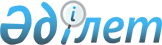 О присвоении наименований, переименовании и объединении проспектов, улиц и иных составных частей города АстаныПостановление Акимата города Астаны от 5 декабря 2007 года N 60 и решение Маслихата города Астаны от 12 декабря 2007 года N 33/6-IV. Зарегистрировано Департаментом юстиции города Астаны 23 января 2008 года N 483

      В соответствии с  Законом Республики Казахстан от 8 декабря 1993 года "Об административно-территориальном устройстве Республики Казахстан", учитывая мнение населения, и решениями городской ономастической комиссии от 15 ноября 2006 года N 19, 14 июня 2007 года N 22, 14 сентября 2007 года N 23 и 9 октября 2007 года N 24 акимат города Астаны  ПОСТАНОВИЛ и маслихат города Астаны  РЕШИЛ :

      Сноска. Преамбула с изменением, внесенным постановлением акимата города Астаны от 04.12.2014 № 110-2043 (вводится в действие по истечении десяти календарных дней после дня его первого официального опубликования).

      1. Присвоить наименования по району "Алматы": 

      новому парку, расположенному возле Салтанат сарайы, - Болашақ; 

      продолжению проспекта Абая (после моста) через реку Акбулак - 

      проспект Шәкәрім Құдайбердіұлы; 

      улице N 23-1 - улица Шәмші Қалдаяқов; 

      улице N 23-11 - улица Жұмекен Нәжімеденов; 

      безымянной улице, начинающейся от улицы Манаса и заканчивающейся 

      микрорайоном "Аль-Фараби", - улица күйші Дина. 

      2. Переименовать по району "Алматы": 

      1) По жилому массиву Юго-Восток (левая сторона): 

      улицу N 2 - в улицу Қозыбасы; 

      улицу N 3 - в улицу Қаратау; 

      улицу N 4 - в улицу Хантау; 

      улицу N 5 - в улицу Ақарыс; 

      улицу N 6 - в улицу Бекарыс; 

      улицу N 7 - в улицу Жанарыс; 

      улицу N 8 - в улицу Жаркент; 

      улицу N 9 - в улицу Бурабай; 

      улицу N 10 - в улицу Жайық; 

      улицу N 11 - в улицу Ертіс; 

      улицу N 12 - в улицу Бұқтырма; 

      улицу N 13 - в улицу Есіл; 

      улицу N 14 - в улицу Шу; 

      улицу N 15 - в улицу Лепсі; 

      улицу N 16 - в улицу Іле; 

      улицу N 17 - в улицу Сілеті; 

      улицу N 18 - в улицу Ырғыз; 

      улицу N 19 - в улицу Еділ; 

      улицу N 36 - в улицу Қаратал; 

      переулок N 1 - в переулок Дегерес; 

      переулок N 2 - в переулок Дегелең; 

      переулок N 3 - в переулок Аламан; 

      переулок N 4 - в переулок Тұлпар. 

      2) По жилому массиву Юго-Восток (правая сторона): 

      улицу N 1 - в улицу Қобыланды батыр; 

      улицу N 20 - в улицу Ер Тарғын; 

      улицу N 21 - в улицу Ер Қосай; 

      улицу N 22 - в улицу Ер Көкше; 

      улицу N 23 - в улицу Жалаңтөс; 

      улицу N 24 - в улицу Арқайым; 

      улицу N 25 - в улицу Жаңаарқа; 

      улицу N 26 - в улицу Бесшалқар; 

      улицу N 27 - в улицу Қоңыраулы; 

      улицу N 28 - в улицу Қордай; 

      улицу N 29 - в улицу Түлкібас; 

      улицу N 30 - в улицу Мойынты; 

      улицу N 31 - в улицу Баянтау; 

      улицу N 32 - в улицу Бөрілі; 

      улицу N 33 - в улицу Сарқан; 

      улицу N 34 - в улицу Сұлутөбе; 

      улицу N 35 - в улицу Құмкент; 

      улицу N 37 - в улицу Үштөбе; 

      улицу N 38 - в улицу Айнакөл; 

      улицу N 39 - в улицу Обаған; 

      улицу N 40 - в улицу Таскескен; 

      улицу N 41 - в улицу Балқантау; 

      улицу N 42 - в улицу Жанкент; 

      улицу N 43 - в улицу Қызыларай; 

      улицу N 44 - в улицу Талғар; 

      улицу N 45 - в улицу Бағаналы; 

      улицу N 46 - в улицу Сырымбет; 

      улицу N 47 - в улицу Ошақты; 

      улицу N 48 - в улицу Зеренді; 

      улицу N 49 - в улицу Берен; 

      улицу N 50 - в улицу Кеген; 

      улицу N 51 - в улицу Аршын; 

      улицу N 52 - в улицу Кеңгір; 

      улицу N 53 - в улицу Марқакөл; 

      улицу N 54 - в улицу Сарыкөл; 

      улицу N 55 - в улицу Ақсу-Аюлы; 

      улицу N 56 - в улицу Құндызды; 

      улицу N 57 - в улицу Қарқабат; 

      улицу N 58 - в улицу Қалба; 

      улицу N 59 - в улицу Арғанаты; 

      улицу N 60 - в улицу Балбырауын; 

      улицу N 61 - в улицу Қарасаз; 

      улицу N 62 - в улицу Майқайың; 

      улицу N 63 - в улицу Дауылпаз; 

      улицу N 64 - в улицу Балталы; 

      улицу N 65 - в улицу Шертер; 

      улицу N 66 - в улицу Ақыртас; 

      улицу N 112 - в улицу Масаты; 

      улицу N 116 - в улицу Қобыз; 

      улицу N 119 - в улицу Отыкен; 

      улицу N 125 - в улицу Орхон; 

      улицу N 130 - в улицу Енесай; 

      улицу N 132 - в улицу Бесбалық; 

      переулок N 5 - в переулок Арал; 

      переулок N 6 - в переулок Қызан; 

      переулок N 7 - в переулок Теміртау; 

      переулок N 8 - в переулок Қызылкөл; 

      переулок N 9 - в переулок Шаттық; 

      переулок N 10 - в переулок Ақшатау; 

      переулок N 11 - в переулок Ақкөл; 

      переулок N 12 - в переулок Шабыт; 

      переулок N 13 - в переулок Алмалы; 

      переулок N 14 - в переулок Сартау; 

      переулок N 15 - в переулок Шырайлы; 

      переулок N 16 - в переулок Сайрам; 

      переулок N 17 - в переулок Мерей; 

      переулок N 18 - в переулок Керуен; 

      переулок N 19 - в переулок Жаңаөзен; 

      переулок N 20 - в переулок Кемел; 

      переулок N 21 - в переулок Ақберен; 

      переулок N 22 - в переулок Нұрлы; 

      переулок N 23 - в переулок Кәусар; 

      переулок N 24 - в переулок Жайдарман; 

      переулок N 25 - в переулок Тарлан; 

      переулок N 26 - в переулок Көкпар; 

      переулок N 27 - в переулок Ақсұңқар; 

      переулок N 28 - в переулок Қызылқұм; 

      переулок N 29 - в переулок Көкорай; 

      переулок N 30 - в переулок Арқат; 

      переулок N 31 - в переулок Келес; 

      переулок N 124 - в переулок Мұғалжар; 

      переулок N 131 - в переулок Сарыағаш; 

      переулок N 139 - в переулок Саян. 

      3) По жилому массиву "Комсомольский": 

      улицу N 74 - в улицу Мәриям Жагорқызы; 

      улицу N 82 - в улицу Қыз Жібек; 

      улицу N 84 - в улицу Айша бибі; 

      улицу N 98 - в улицу ақын Сара; 

      улицу N 100 - в улицу Ақжүніс; 

      улицу N 102 - в улицу Айман-Шолпан; 

      улицу N 118 - в улицу Жұбан ана; 

      улицу N 122 - в улицу Қарашаш ана; 

      улицу N 129 - в улицу Домалақ ана; 

      улицу N 136 - в улицу Ұлбике ақын; 

      улицу N 154 - в улицу Баян сұлу; 

      переулок N 169 - в переулок Ләйлі-Мәжнүн; 

      улицу N 171- в улицу Айғаным; 

      улицу N 173 - в улицу Ұмай ана; 

      улицу N 174 - в улицу Тұмар ханым; 

      улицу Тихую - в улицу Ақбаян; 

      переулок N 175 - в переулок Қалқаман-Мамыр; 

      переулок N 176 - в переулок Ұлпан; 

      переулок N 177 - в переулок Қорған; 

      Софиевское шоссе - в шоссе Алаш; 

      Рождественское шоссе - в шоссе Қарқаралы; 

      микрорайон "Молодежный" - в микрорайон "Жастар";  

      улицу Акмолинскую - в улицу Ғұмар Қараш. 

      4) По жилому массиву "Железнодорожный": 

      улицу Акмечеть - в улицу Орбұлақ. 

      5) По жилому массиву "Пригородный": 

      улицу Болашақ - в улицу Беласар;  

      улицу Вокзальную - в улицу Нәзір Төреқұлұлы; 

      улицу Встреча - в улицу Маржансу; 

      переулок Вячеславского - в переулок Қыранқия; 

      улицу Н. Гастелло - в улицу Асан қайғы;  

      переулок Г. Димитрова - в переулок Шідерті; 

      переулок В. Жуковского - в переулок Ақкент; 

      улицу Зеленый берег - в улицу Ноғайлы; 

      улицу Зеленый переезд - в улицу Қарауыл; 

      улицу Интернациональную - в улицу Ағыбай батыра; 

      улицу Летнюю - в улицу Құлынды; 

      улицу Летную - в улицу Құмбел; 

      переулок С. Лазо - в переулок Абыралы; 

      улицу Майскую - в улицу Наркескен; 

      улицу Марсовую - в улицу Қарасақал Ерімбет; 

      улицу Милосердия - в улицу Еренқабырға; 

      улицу Қ. Мұңайтпасова - в улицу Қажымұқан; 

      улицу Ф. Моос - в улицу Николай Хлудов; 

      улицу Набережную - в улицу Рамазан; 

      улицу Новолунную - в улицу Тобылғысай; 

      улицу Планетную - в улицу Атасу; 

      улицу Радужную - в улицу Ай-Таңсық; 

      переулок Районный - в переулок Күлтөбе; 

      улицу Самоцветную - в улицу Адырна; 

      улицу Светлую - в улицу Әлімхан Ермеков; 

      улицу Стартовую - в улицу Өлеңті; 

      переулок Сенной - в переулок Күлтегін; 

      переулок Советской Армии - в переулок Мырзашөл; 

      улицу В. Терешковой - в улицу Сұлтанбек Қожанұлы; 

      улицу Тополиную - в улицу Босаға; 

      улицу 2-Угольную - в улицу Жетіген; 

      улицу Узорную - в улицу Өріс; 

      улицу Училищную - в улицу Ілияс Жансүгірұлы; 

      улицу Д. Фурманова - в улицу Шара Жиенқұлова; 

      улицу ХПП - в улицу Құлагер; 

      улицу К. Цеткиной - в улицу Аңырақай; 

      улицу Цветочную - в улицу Балауса; 

      улицу Центральную - в улицу Алпамыс батыр; 

      переулок Энергетиков - в переулок Қобда; 

      переулок Юбилейный - в переулок Жігер. 

      6) По жилому массиву "Чубары": 

      улицу 30 лет Космонавтики - в улицу Темірқазық; 

      улицу Мереке - в улицу Меркі; 

      улицу Перспективную - в улицу Халел Досмұхамедұлы. 

      7) По жилому массиву "Промышленный": 

      улицу Перспективную - в улицу Мұстафа Шоқай; 

      улицу 30 лет Целины - в улицу Шалкөде; 

      переулок N 142 - в переулок Наурызым. 

      8) По жилому массиву "Энергетик": 

      улицу Инициативную - в улицу Қызылой; 

      улицу Энергетиков - в улицу Белжайлау. 

      9) По жилому массиву "Тельмана": 

      улицу К. Маркса - в улицу Қоңырөлең.  

      3. Объединить по району "Алматы": 

      улицу А. Вавилова и улицу N 106 жилого массива юго-восточного района 

      - в улицу Бейімбет Майлин; 

      улицы Л. Гумилева и А. Можайского - в улицу Александра Пушкина; 

      проспект N 1 и улицу М. Жумабаева - в проспект Мағжан Жұмабаев; 

      проспект N 3 и улицу Манаса - в проспект Манас. 

      4. Присвоить наименования по району "Сарыарка": 

      юго-восточной части жилого массива "Ильинка" - микрорайон  "Үркер"; 

      продолжению проспекта Сарыарқа (после моста) через реку Есиль - проспект Тұран. 

      5. Переименовать по району "Сарыарка": 

      улицу Л. Андреева - в улицу Қарлығаш; 

      переулок Аққайың - в переулок Мойнақ; 

      улицу А. Белякова - в улицу Тамшалы; 

      улицу Н. Баумана - в улицу Керегетас; 

      переулок Братский - в переулок Ақбастау; 

      переулок П. Боровского - в переулок Жезкиік; 

      улицу Вагонную - в улицу Фахд бен Абдулл Азиз; 

      переулок В. Вересаева - в переулок Тасбұлақ; 

      переулок Вагоноремонтный - в переулок Арақарағай; 

      улицу Ф. Глинки - в улицу Ақсу-Жабағылы; 

      улицу Героев Краснодона - в улицу Сыдық Мұхамеджанов; 

      улицу Деповскую - в улицу Қазықұрт;  

      улицу Дружбы - в улицу Ықылас Дүкенұлы; 

      улицу Ф. Дзержинского - в улицу Әбубәкір Диваев; 

      переулок Депутатский - в переулок Айдын; 

      переулок Ф. Дзержинского - в переулок Барқытбел; 

      улицу Г. Димитрова - в улицу Домбыралы; 

      улицу А. Жданова - в улицу Боталы; 

      улицу Е. Зайчуковой - в улицу Қапал; 

      улицу Зеленая Аллея - в улицу Жекебатыр; 

      переулок Заводской - в переулок Шерқала; 

      улицу Ишимскую - в улицу Шығанақ; 

      улицу Г. Котовского - в улицу Аспара; 

      улицу З. Катченко - в улицу Бекетай; 

      улицу Клубную - в улицу Үшқара; 

      улицу М. Кутузова - в улицу Василия Бартольда; 

      улицу Кирпичную - в улицу Арқарлы; 

      улицу Кирпичный завод N 3 - в улицу Көкбастау; 

      улицу Кирпичный завод N 7 - в улицу Байқадам; 

      переулок Н. Крупской - в переулок Жалаулы; 

      переулок Ф. Кривогуза - в переулок Шыңтас; 

      улицу Луговую - в улицу Шыңғырлау; 

      улицу К. Либкхнета - в улицу Алтынемел; 

      улицу Литейную - в улицу Жаһанша Досмұхамедұлы; 

      улицу Р. Люксембург - в улицу Ақбұғы; 

      переулок Локомотивный - в переулок Жарсуат; 

      улицу 9 Мая - в улицу Қадырғали Жалайыри; 

      улицу И. Мичурина - в улицу Бұланты; 

      улицу Металлистов - в улицу Дулыға; 

      улицу Машинистов - в улицу Қашаған; 

      улицу Д. Мануильского - в улицу Үшқиян; 

      улицу Молодежную - в улицу Жұмат Шанин; 

      улицу Московскую - в улицу Мәскеу; 

      улицу Мостовую - в улицу Қалқаман; 

      переулок А. Марти - в переулок Қоянды; 

      переулок В. Малиновского - в переулок Атакент; 

      улицу А. Нахимова - в улицу Орда; 

      улицу Овражную - в улицу Мұзтау; 

      улицу Одинцовых - в улицу Мыңарал; 

      улицу Оренбургскую - в улицу Ақан сері; 

      переулок Оренбургский - в переулок Алқатерек; 

      улицу А. Островского - в улицу Медеу; 

      проспект Победы - в проспект Жеңіс; 

      улицу А. Пархоменко - в улицу Тайсойған; 

      улицу Е. Пугачева - в улицу Ойжайлау; 

      улицу Пекарни - в улицу Ұланбел; 

      улицу Проектную - в улицу Абат-Байтақ; 

      улицу А. Попова - в улицу Құсжолы; 

      улицу Н. Пирогова - в улицу Ақсеңгір; 

      улицу Приречную - в улицу Айпара; 

      переулок Проектный - в переулок Оғыланды; 

      переулок Пролетарский - в переулок Ақмая; 

      улицу Первую Карьерную - в улицу Мақат; 

      улицу В. Рагузова - в улицу Жосалы; 

      улицу А. Стаханова - в улицу Жидебай; 

      улицу Сельскую - в улицу Әулие ата; 

      улицу Совхозную - в улицу Найзақара; 

      улицу Стадионную - в улицу Аманқарағай; 

      переулок Совхозный - в переулок Маралды; 

      переулок Строителей - в переулок Бесшатыр; 

      улицу Транспортную - в улицу Шақпақ; 

      улицу К. Тимирязева - в улицу Ыбырай Алтынсарин; 

      переулок Транспортный - в переулок Арқат; 

      переулок Турбинный - в переулок Қырат; 

      переулок Тепловозный - в переулок Шыршық; 

      переулок Ф. Ушакова - в переулок Саққорған; 

      улицу М. Фрунзе - в улицу Әбдіқаппар Ділманов; 

      переулок Н. Филатова - в переулок Сүмбе; 

      улицу Целинную - в улицу Берел; 

      улицу В. Чкалова - в улицу Өрнек; 

      улицу Н. Чернышевского - в улицу Жерұйық; 

      улицу В. Чапаева - в улицу Бестерек; 

      переулок С. Чернова - в переулок Қырыққыз; 

      улицу Элеваторную - в улицу Сарыөзек; 

      переулок Электровозный - в переулок Қараой; 

      переулок N 134 - в переулок Қамқалы; 

      переулок N 140 - в переулок Құмсуат; 

      переулок N 141 - в переулок Шарын. 

      1) По жилому массиву "Ондирис": 

      улицу А. Даргомыжского - в улицу Сүгір Әліұлы; 

      улицу З. Космодемьянской - в улицу Үшқоңыр; 

      улицу М. Кольцова - в улицу Үстірт; 

      улицу О. Кошевого - в улицу Бектау; 

      улицу М. Лунина - в улицу Сусамыр; 

      улицу Павлодарскую - в улицу Сартүбек; 

      улицу Самарканд - в улицу Телжан Шонанұлы; 

      улицу С. Тюленина - в улицу Шардара; 

      улицу Л. Шевцовой - в улицу Ақжелкен; 

      переулок N 138 - в переулок Найзатас. 

      2) По жилому массиву "Коктал": 

      улицу ДСУ-450 - в улицу Кеңдала; 

      переулок Новую - в переулок Күршім; 

      переулок Пролетарского - в переулок Ақтүбек; 

      улицу Садовую - в улицу Еңлік-Кебек; 

      улицу Спортивную - в улицу Зеңгір. 

      3) По микрорайону "Караоткель": 

      улицу N 36-1 - в улицу Жылой; 

      улицу N 36-2 - в улицу Аягөз; 

      улицу N 36-3 - в улицу Атырау; 

      переулок N 36-4 - в переулок Манкент; 

      улицу N 36-7- в улицу Шарбақкөл; 

      улицу N 36-9 - в улицу Ерейментау; 

      переулок N 36-11 - в переулок Машат; 

      улицу N 36- 12 - в улицу Сұлутөр; 

      улицу N 36-14 - в улицу Имантау; 

      улицу N 36-15 - в улицу Арна; 

      улицу N 36-16 - в улицу Күреңбел; 

      переулок N 36-17 - в переулок Мәртөбе; 

      улицу N 76 - в улицу Таңбалытас; 

      улицу N 161 - в улицу Бозарал. 

      6. Объединить по району "Сарыарка": 

      проспект Республики и улицу А. Пушкина - в проспект Республики; 

      улицы І. Есенберлина и Ақжайық - в улицу Ілияс Есенберлин; 

      улицы Оқжетпес, К. Станиславского и Бесағаш - в улицу Оқжетпес. 

      7. Акимам районов "Алматы" и "Сарыарка" города Астаны, Государственному учреждению "Департамент архитектуры и градостроительства города Астаны" принять необходимые меры по реализации настоящих постановления и решения. 

      8. Настоящие постановление акимата города Астаны и решение маслихата города Астаны вводятся в действие со дня первого официального опубликования.        Аким города Астаны        Председатель сессии маслихата 

       города Астаны        Секретарь маслихата города Астаны 
					© 2012. РГП на ПХВ «Институт законодательства и правовой информации Республики Казахстан» Министерства юстиции Республики Казахстан
				